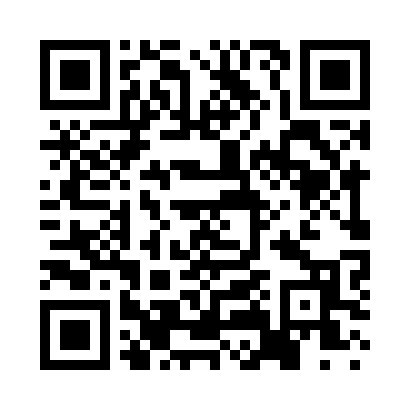 Prayer times for Beacon Corner, Maine, USAWed 1 May 2024 - Fri 31 May 2024High Latitude Method: Angle Based RulePrayer Calculation Method: Islamic Society of North AmericaAsar Calculation Method: ShafiPrayer times provided by https://www.salahtimes.comDateDayFajrSunriseDhuhrAsrMaghribIsha1Wed4:035:3412:394:347:449:152Thu4:015:3312:394:347:469:173Fri4:005:3112:394:347:479:194Sat3:585:3012:394:357:489:205Sun3:565:2912:384:357:499:226Mon3:545:2712:384:357:509:237Tue3:535:2612:384:367:519:258Wed3:515:2512:384:367:529:279Thu3:495:2412:384:367:549:2810Fri3:475:2212:384:377:559:3011Sat3:465:2112:384:377:569:3212Sun3:445:2012:384:377:579:3313Mon3:435:1912:384:387:589:3514Tue3:415:1812:384:387:599:3615Wed3:395:1712:384:398:009:3816Thu3:385:1612:384:398:019:3917Fri3:365:1512:384:398:029:4118Sat3:355:1412:384:408:039:4219Sun3:335:1312:384:408:049:4420Mon3:325:1212:384:408:059:4621Tue3:315:1112:384:418:069:4722Wed3:295:1012:394:418:079:4823Thu3:285:0912:394:418:089:5024Fri3:275:0912:394:428:099:5125Sat3:265:0812:394:428:109:5326Sun3:245:0712:394:428:119:5427Mon3:235:0712:394:438:129:5528Tue3:225:0612:394:438:139:5729Wed3:215:0512:394:438:149:5830Thu3:205:0512:394:448:159:5931Fri3:195:0412:404:448:1510:01